Remote Learning                Year: 6               Week beginning: 20.06.22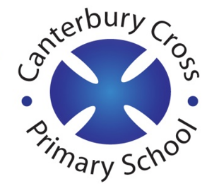 Email address to return completed work to: 6A  remotelearning6a@cantcros.bham.sch.uk  6D  remotelearning6d@cantcros.bham.sch.uk  Day 1:Subject:Day 1:LiteracyTo share and discuss a story – The day the crayons quithttps://classroom.thenational.academy/lessons/to-share-and-discuss-a-story-c9h36c Day 1:MathsSolving practical coordinate problems (1)https://classroom.thenational.academy/lessons/solving-practical-coordinate-problems-part-1-c9h3ec Day 1:Foundation subjectGeography – What is Earth made of?https://classroom.thenational.academy/lessons/what-is-the-earth-made-of-6hk3ec Day 1:PE linkYoga for kidshttps://www.youtube.com/watch?v=X655B4ISakg Day 2:Subject:Day 2:Literacy To explore features of a persuasive letterhttps://classroom.thenational.academy/lessons/to-explore-the-features-of-a-persuasive-letter-cgvked Day 2:MathsSolving practical coordinate problems (2)https://classroom.thenational.academy/lessons/solving-practical-coordinate-problems-part-2-6hh34e Day 2:Foundation subjectPSHE – Hazards in the homehttps://classroom.thenational.academy/lessons/hazards-in-the-home-6mt68c Day 2:PE linkKids exercisehttps://www.youtube.com/watch?v=WJxmnLzYFDk Day 3:Subject:Day 3:Literacy To devise a character and describe how they are feelinghttps://classroom.thenational.academy/lessons/to-devise-a-character-and-describe-how-they-are-feeling-cnjk4d Day 3:MathsTo recognise nets of 3D shapeshttps://classroom.thenational.academy/lessons/coordinates-and-shapes-to-recognise-nets-of-3d-shapes-crvk2r Day 3:Foundation subjectGeography - What are fold mountains?https://classroom.thenational.academy/lessons/what-are-fold-mountains-61hp2r Day 3:PE linkDisney dance workouthttps://www.youtube.com/watch?v=CxgD9P-kMjE Day 4:Subject:Day 4:Literacy To express opinions and give reasons for themhttps://classroom.thenational.academy/lessons/to-express-opinions-and-give-reasons-for-them-6gu3jt Day 4:MathsTo solve problems involving 3D shapes https://classroom.thenational.academy/lessons/coordinates-and-shapes-to-solve-problems-involving-3d-shapes-71hkgd Day 4:Foundation subjectD&T – Mechanismshttps://www.bbc.co.uk/bitesize/articles/zw47wnb Day 4:PE linkKids fitness workout (aerobics)https://www.youtube.com/watch?v=A0dkwlrC6ok Day 5:Subject:Day 5:Literacy To write the first paragraph of a persuasive letterhttps://classroom.thenational.academy/lessons/to-write-the-first-paragraph-of-a-persuasive-letter-74u3jt Day 5:MathsTo illustrate and name parts of a circle https://classroom.thenational.academy/lessons/coordinates-and-shapes-to-illustrate-and-name-parts-of-a-circle-69hkec Day 5:Foundation subjectMusic – enjoying and responding to musichttps://www.bbc.co.uk/bitesize/articles/znw3f82 Day 5:PE linkFortnite fitnesshttps://www.youtube.com/watch?v=ymx2fWQO8gY 